How to Make Research Easier!1. Use Well Thought Out Search QueriesThe Skills to learn: Developing and refining search queries to get better research results.The Challenge: Try narrowing your search by adding more specific words.Try it: Google the words “Abraham Lincoln”. How many results did you get? ___________________________           Next, Google the words “Lincoln assassination”. How many results did you get?___________________           Finally, Google the words “Lincoln assassination plot”. How many results did you get? ______________Explain: Why is it important to narrow your search queries?2. Use Multiple SourcesThe Skill to learn: Displaying persistence by looking at many sources.The Challenge: Don’t stop at the first search resultsTry it: Google “sugar and hyperactivity in kids”, then find 3 different websites to answer the question. Copy and paste the URL and the best quote from the website that answers the question.Fill in the Tree Chart below3. Use Multiple ToolsThe Skill: Use many different tools AND search queries to search for info.The Challenge: Try Destiny, GALILEO or an online encyclopedia like http://www.britannica.com/ to research your topic. Also try a variety of search words.Try it: Search the following question using info from Destiny, GALILEO and http://www.britannica.com/    Try searching using different search queries (Ex: sleep, humans and sleep, need for sleep, etc)Why do we need to sleep?4. Respect OwnershipThe Skill: Respecting intellectual property rights of creators and producersThe Challenge: Remember to cite your sources.  It is easy on Destiny, GALILEO, and Britannica! See below:Destiny (PGMS Media Center Catalog)-Click on , copy the MLA citation and paste it on your bibliography page.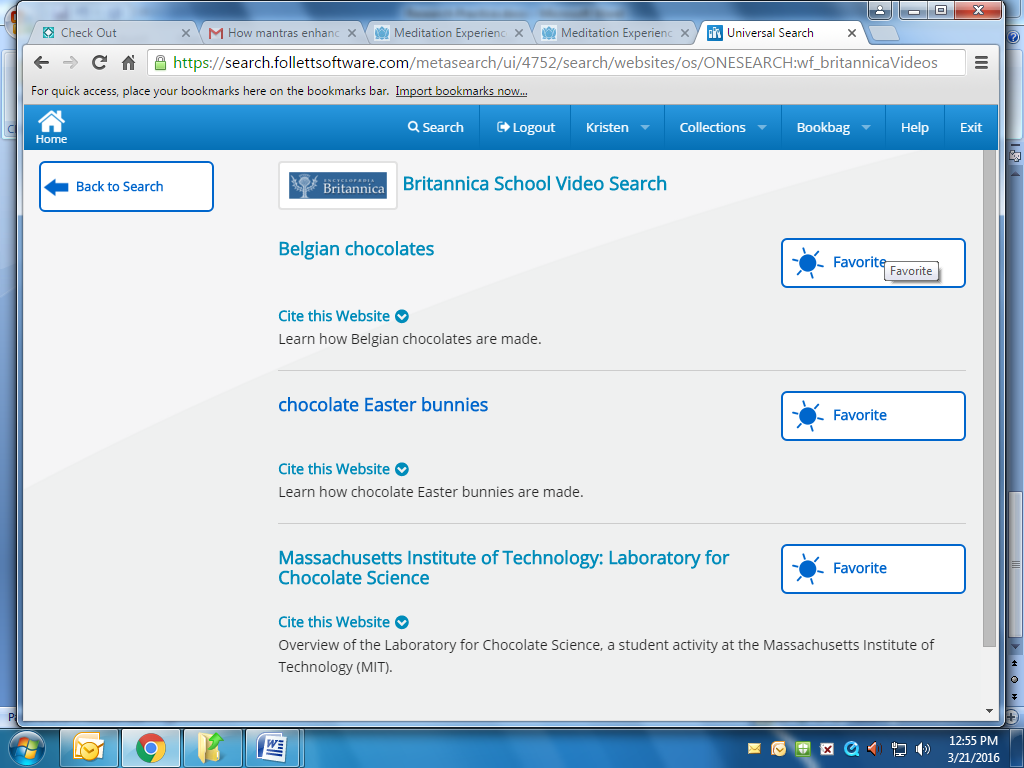 GALILEO- Click on , copy the MLA citation and paste it on your bibliography page.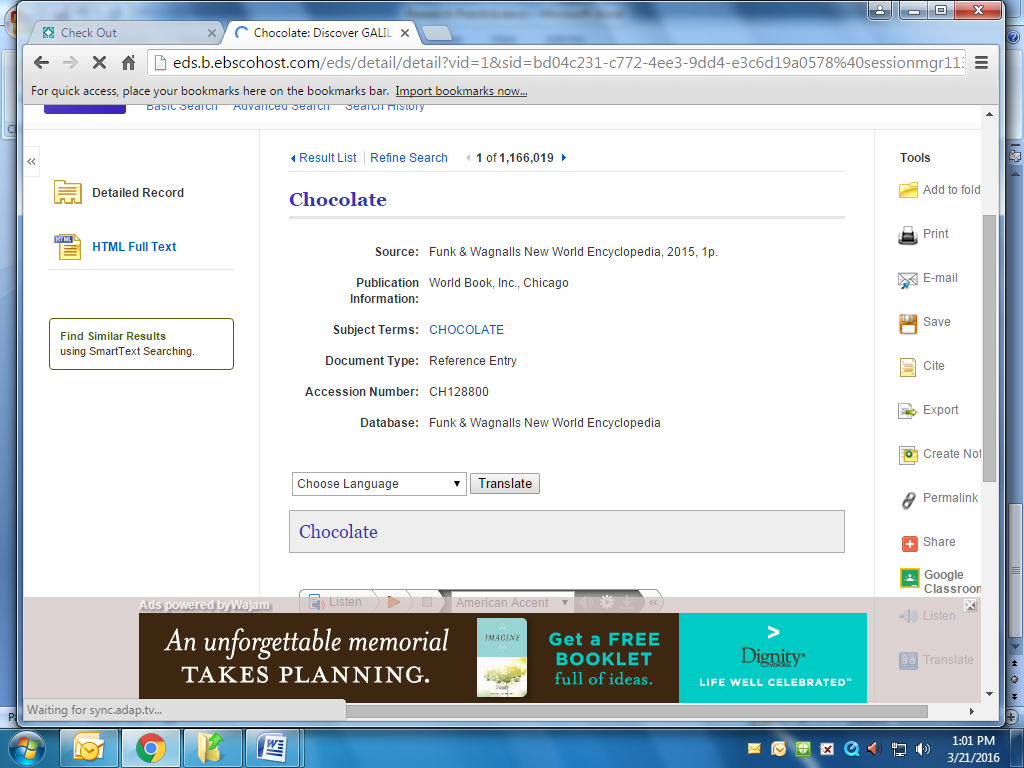 Britannica- Click on , copy the MLA citation and paste it on your bibliography page.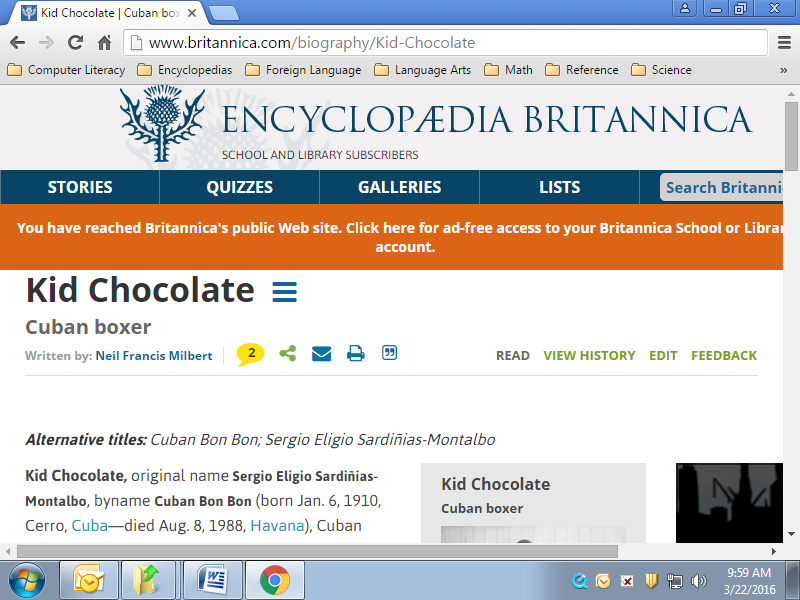 Try it: If the source you are using does not already have a citation maker, you can use http://www.citationmachine.net/